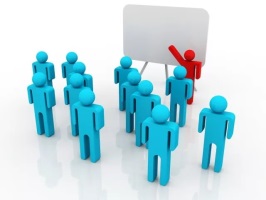 ПРОТОКОЛ«20»июня 2020 годаПротокол №5заседания правления СНТ «Озорной ручей»Председательствующий – Ефимов Ю.В.Принимали участие:члены правления: Винтер И.С., Кудрявцев М.Ю. , Усатенко Н.И,  Спалва Я. В. (выбранный от 1 массива представитель) Отсутствовали:  Столярова Н.П  Председатель правления СНТ Ефимов Ю.В. вносит предложение открыть заседание  членов правления СНТ.         Предлагается голосовать: ЗА: единогласно;  ПРОТИВ: нет;  ВОЗДЕРЖАЛИСЬ: нет. Членам правления предлагается следующая повестка дня:     1.     Утверждение порядка проведения общего собрания членов  СНТ «Озорной ручей»:              порядок выступлений, голосования, подсчета голосов по бюллетеням.               Отчет ревизионной комиссии. Обзор вопросов.    2.     Рассмотрение претензии  АО "ПСК" к СНТ «Озорной ручей»  "             о своевременной оплате  потребленной электроэнергии"     3.    Общие вопросы. Рассмотрение заявлений членов  СНТ «Озорной ручей»           По первому вопросу :           Председатель правления  Ефимов Ю.В.           Напомнил о работе на общем собрании членов СНТ «Озорной ручей» о том,            что она основывается на положениях действующего законодательства (ФЗ-217) и            Устава СНТ. Определил регламент выступления: 3-5 минут, при наличии           уличного  рупорного громкоговорителя. Было вынесено решение вести видео            съемку выступлений.            О порядке голосования на общем собрании СНТ "Озорной ручей"           Был вынесен на голосование вопрос:         Считать один бюллетень одним голосом, основываясь на ст.17 ФЗ-217 п.19 и п.25.          Предлагается голосовать по первому вопросу:   ЗА: 5  членов правления:  ПРОТИВ: нет;  ВОЗДЕРЖАЛИСЬ: нет "Об отчете ревизионной комиссии"Ревизионная комиссия СНТ "Озорной ручей"ознакомила правление с результатами итоговой проверки финансово-хозяйственной деятельности СНТ за 2019 год.  Правлению СНТ "Озорной ручей"выдан протокол проверки финансово-хозяйственной деятельности СНТ с подписями всех членов ревизионной комиссии.В обязательном порядке, рассмотреть вопрос на общем собрании о демонтаже некоторых конструкций детских площадок, с целью обеспечения безопасности жизнедеятельности, в связи с изношенностью комплексов на 90%.  Этот вопрос в бюллетень решено не вносить.По второму вопросу заслушаны:Никитина Н.В. бухгалтер СНТ «Озорной ручей» Проинформировала членов правления о наличии задолженности перед АО "ПСК"О необходимости срочного платежа, согласно графику платежей, определённом в соглашении №1261 от 27 марта 2020 года (график платежей прилагается).Помогла выявить злостных неплательщиков, которые уклоняются от погашения задолженности по электроэнергии.  Председатель правления  Ефимов Ю.В.В рамках реализации соглашения о реструктуризации долга и целесообразности использования установить систему АСКУЭ Торговой марки "Стриж" должникам (шесть участков определены по бух. задолженности и показаний контролера электроучета).По третьему вопросу заслушан:  Председатель правления  Ефимов Ю.В.Рассмотрено заявление  с 1 массива 155 участка.О необходимости строительства дороги до участка, который находится у леса и прокладывания к нему линии электропередачи.Поручить электрику продумать систему оборудования участка электроснабжением.Сделать замечание  хозяину Kia Spectra М 274 ВЕ, 1 массив, 65 участок за езду на повышенной скорости по внутренним дорогам СНТ и оскорбление садоводов, сделавших ему замечание.Предупредить о ночных рейдах ГИБДД на территории садоводства.Рассмотрены заявления  двух участков по вырубке деревьев, для обеспечения безопасности линии электропередачи. Уч.148 3 массив, уч.184 2 массив. Вынесено решение: спилить деревья за счет средств сметы.Собрание садоводов состоится 27 июня 2020 года. Начало регистрации 13-00. Ответственный: председатель Ефимов Ю.В.Председательствующий _______________________Ефимов Ю.В.Члены правления:.,___________ Столярова Н.П.,___________ Винтер И.С., ___________________Кудрявцев М.Ю.___________Спалва Я.В________________ Усатенко Н.И